Publicado en Portugal el 08/01/2019 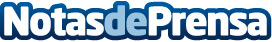 El artista europeo Santiago Ribeiro expone en Londres, Reino Unido y Surrealism Now en PortugalEl artista europeo Santiago Ribeiro expone por primera vez en Londres, Reino Unido y lleva la exposición Surrealismo Now por la ciudad portuguesa de Marinha Grande. Chelsea, Londres, 22 a 24 de febrero de 2019 .Marinha Grande, Vieira de Leiria 26 enero - 31 marzo 2019Datos de contacto:International Surrealism Now00351964485027Nota de prensa publicada en: https://www.notasdeprensa.es/el-artista-europeo-santiago-ribeiro-expone-en_1 Categorias: Internacional Artes Visuales http://www.notasdeprensa.es